令和６年度アタマとカラダの活性化！！転倒・認知症予防教室のお知らせ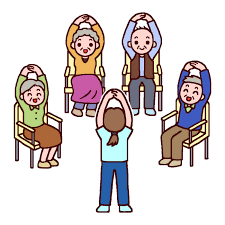 　運動は、転倒予防だけでなく、認知症予防にも大きな効果があります。　運動による身体の活性化、レクリエーションを通した脳の活性化に　取り組む教室です。　申し込みは不要です。お誘いあわせの上ご参加ください。　４月開催日　　　　　　　　　❖対象者　　　おおむね６５歳以上の方❖内容　　　　　9：30～　体調チェック　　　　　　　　　　　　10：00～11：30　体操・レクリエーション❖参加料　　　無料❖持ち物　　　水分補給のための飲み物・内履き九戸村地域包括支援センター　42-2111